«Titre»«Titre»«Titre»«Titre»«Titre»«Titre»«Titre»«Soustitre»«Soustitre»«Soustitre»«Soustitre»«Soustitre»«Soustitre»«Soustitre»ObjectifsObjectifs«Objectifs» ; ;.«Objectifs» ; ;.«Objectifs» ; ;.«Objectifs» ; ;.«Objectifs» ; ;.Plus-valuesPlus-values«Plusvalues» sur le territoire ;.«Plusvalues» sur le territoire ;.«Plusvalues» sur le territoire ;.«Plusvalues» sur le territoire ;.«Plusvalues» sur le territoire ;.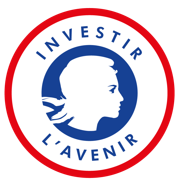 plan d’investissement dans les compétences plan d’investissement dans les compétences plan d’investissement dans les compétences PrésentationMéthode & Calendrier«Présentation»  «Présentation»  «Présentation»  «Présentation»  «Présentation»  «Présentation»  «Calendrier»    En complément    En complémentBudgetBudgetBudgetNombre prévu de bénéficiairesNombre prévu de bénéficiairesTerritoires concernésTerritoires concernés«Budget»«Budget»«Budget»«Nombre_prévu_de_bénéficiaires»«Nombre_prévu_de_bénéficiaires»«Territoires__concernés»«Territoires__concernés»LllloLllloLllloPour en savoir plusPour en savoir plusPour en savoir plusPour en savoir plusLllloLllloLlllo«Contact»  «Contact»  «Contact»  «Contact»  